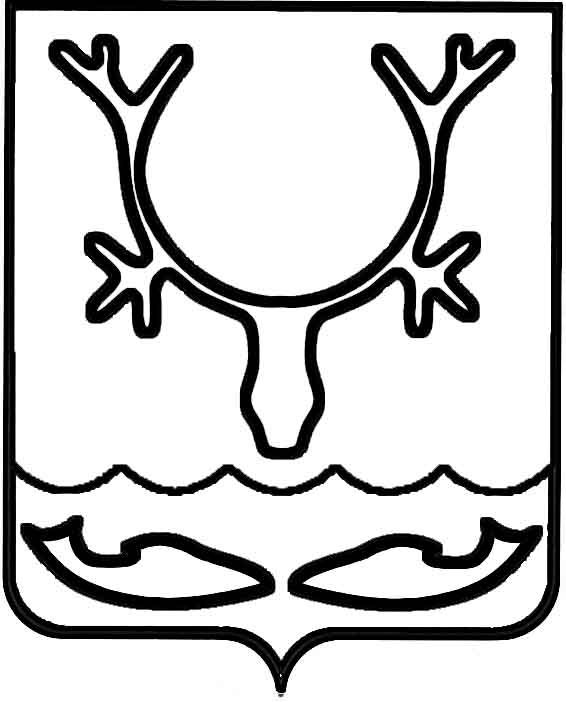 Администрация муниципального образования
"Городской округ "Город Нарьян-Мар"ПОСТАНОВЛЕНИЕО внесении изменения в постановление Администрации МО "Городской округ "Город Нарьян-Мар" от 09.02.2017 № 151В целях актуализации состава комиссии по обследованию жилых помещений инвалидов и общего имущества в многоквартирных домах, в которых проживают инвалиды, в целях их приспособления с учетом потребностей инвалидов и обеспечения условий их доступности для инвалидов, в отношении жилых помещений, входящих 
в состав муниципального жилого фонда, Администрация муниципального образования "Городской округ "Город Нарьян-Мар"П О С Т А Н О В Л Я Е Т:1.	Внести изменение в постановление Администрации МО "Городской округ "Город Нарьян-Мар" от 09.02.2017 № 151 "О создании комиссии по обследованию жилых помещений инвалидов и общего имущества в многоквартирных домах, 
в которых проживают инвалиды, в целях их приспособления с учетом потребностей инвалидов и обеспечения условий их доступности для инвалидов, в отношении жилых помещений, входящих в состав муниципального жилого фонда", изложив пункт 1 
в следующей редакции:"1. Утвердить состав комиссии по обследованию жилых помещений инвалидов и общего имущества в многоквартирных домах, в которых проживают инвалиды, 
в целях их приспособления с учетом потребностей инвалидов и обеспечения условий их доступности для инвалидов, в отношении жилых помещений, входящих в состав муниципального жилого фонда:2.	Настоящее постановление вступает в силу со дня его подписания и подлежит официальному опубликованию.19.02.2024№342Бережной Андрей Николаевич– первый заместитель главы Администрации МО "Городской округ "Города Нарьян-Мар", председатель комиссии;Терентьева Елена АлександровнаЧипсанова Оксана Александровна– начальник управления жилищно-коммунального хозяйства Администрации муниципального образования "Городской округ "Город Нарьян-Мар", заместитель председателя комиссии;– главный специалист отдела ЖКХ, дорожного хозяйства 
и благоустройства управления жилищно-коммунального хозяйства Администрации муниципального образования "Городской округ "Город Нарьян-Мар", секретарь комиссии. Члены комиссии:Агасиев Мафрудин Пирович Бобрикова Вилициада ВасильевнЗелянина ЛюбовьЮрьевна Клементьева Елизавета СергеевнаЛисиценский Алексей ВладимировичЛиханина Ирина Михайловна Угловой Александр Владимирович– член правления Ненецкой окружной организации "Всероссийское общество инвалидов" (по согласованию);– начальник отдела по содержанию муниципального жилищного фонда МКУ "Управление городского хозяйства г. Нарьян-Мара" (по согласованию);– ведущий юрисконсульт претензионно-договорного отдела правового управления Администрации муниципального образования "Городской округ "Город Нарьян-Мар";– заместитель руководителя по социальному сопровождению филиала Государственного фонда "Защитники Отечества" по Ненецкому автономному округу (при отсутствии: Шамсеева Гульнара Анясьевна – социальный координатор филиала Государственного фонда "Защитники Отечества" по Ненецкому автономному округу) (по согласованию);– начальник отдела ЖКХ, дорожного хозяйства                                и благоустройства управления жилищно-коммунального хозяйства Администрации муниципального образования "Городской округ "Город Нарьян-Мар";– начальник отдела управления муниципальным имуществом и регистрации прав собственности управления муниципального имущества и земельных отношений Администрации муниципального образования "Городской округ "Город Нарьян-Мар";– ведущий специалист отдела муниципального контроля Администрации муниципального образования "Городской округ "Город Нарьян-Мар".".Глава города Нарьян-Мара О.О. Белак